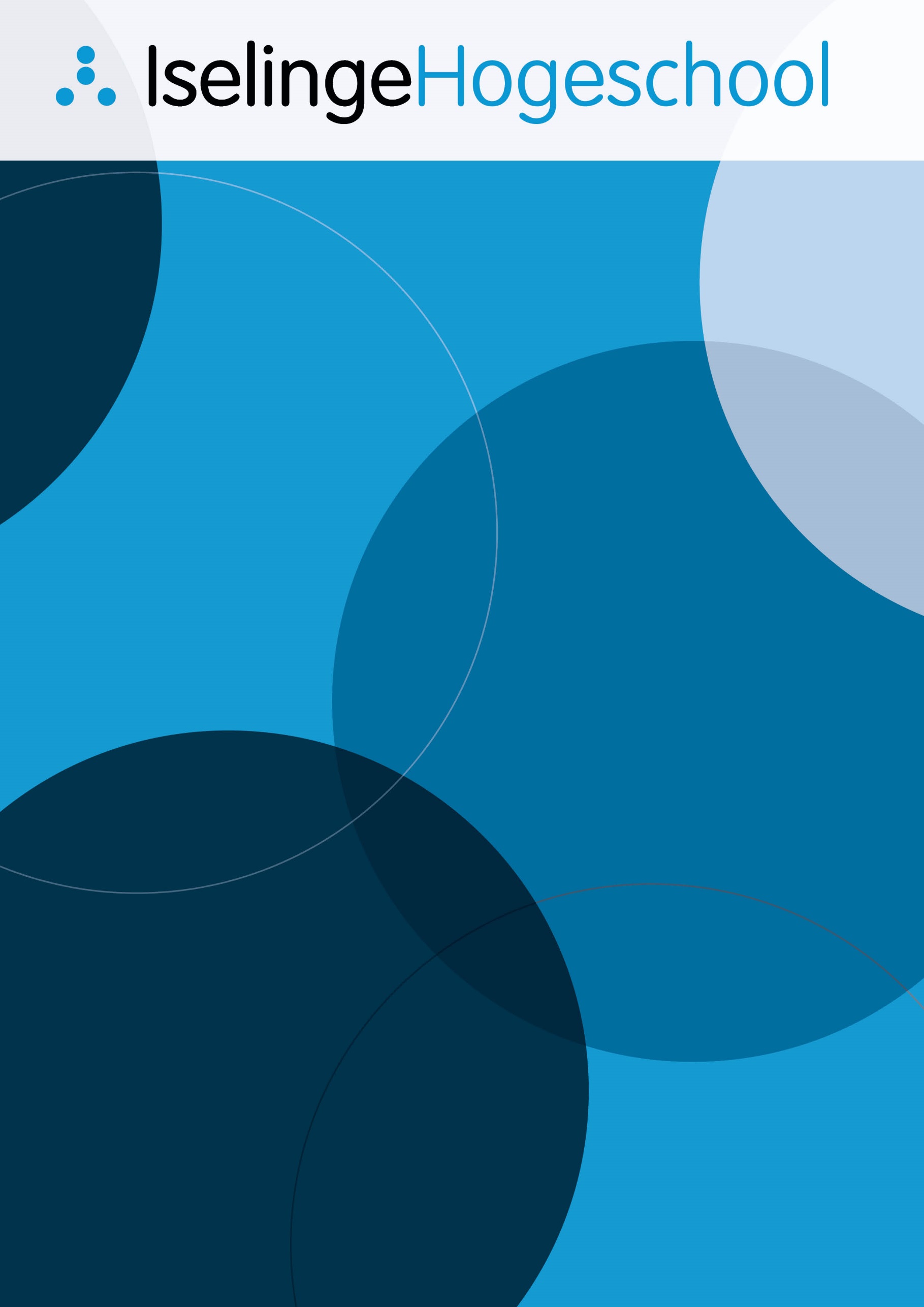 Documentsjabloon 2021ColofonAuteur: afdeling communicatie © 2021 Iselinge HogeschoolHoofdstuk (Kop 1)TekstParagraaf (Kop 2)TekstSubparagraaf (Kop 3)TekstHoofdstuk 2 (Kop 1)TekstParagraaf 1 (Kop 2)TekstSubparagraaf (Kop 3)Tekst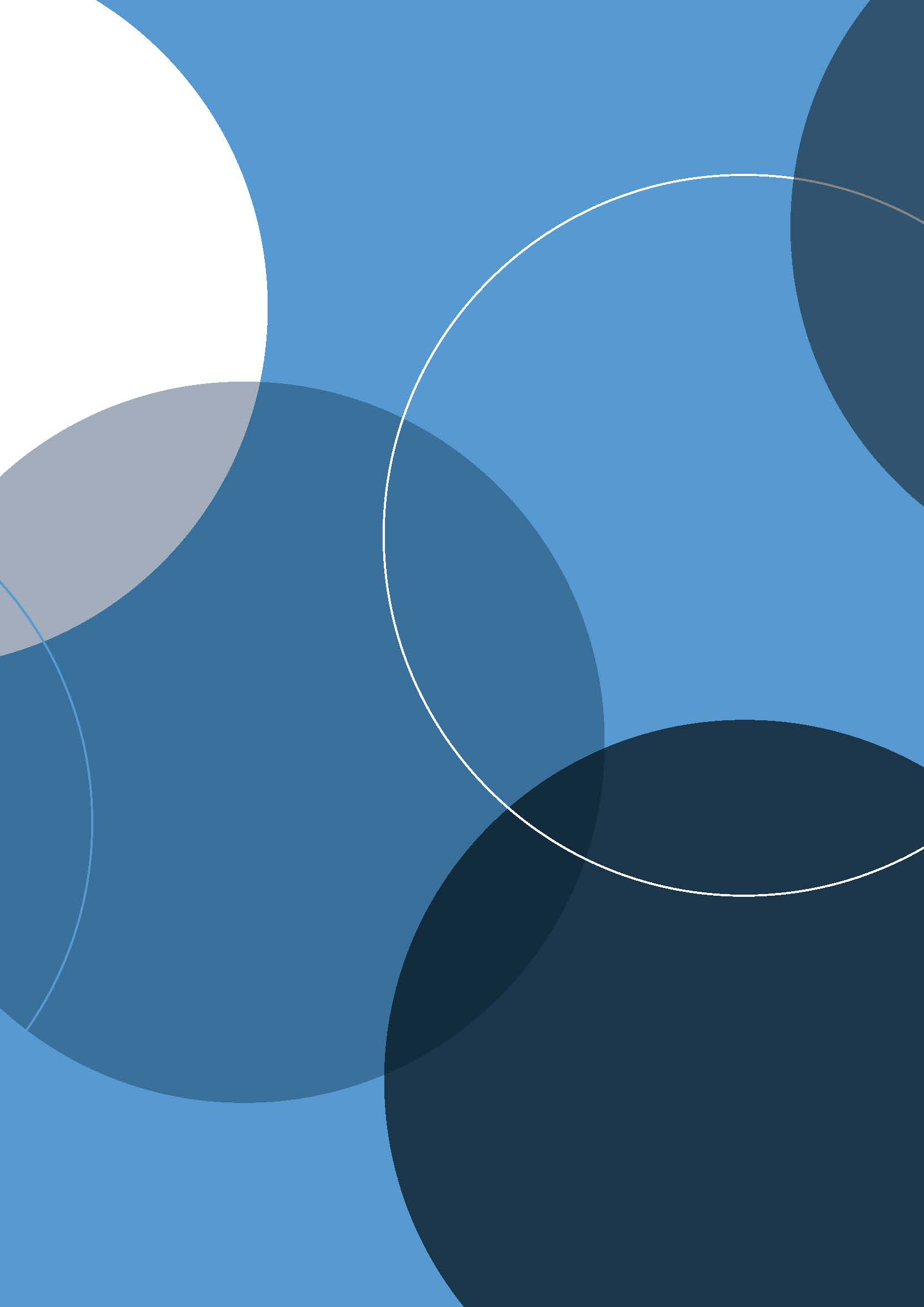 Iselinge HogeschoolBachlaan 117002 MZ DoetinchemPostbus 2777000 AG DoetinchemTelefoon 0314 374100E-mail info@iselinge.nlInternet www.iselinge.nl